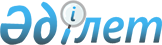 Об определении мест для размещения агитационных печатных материалов по Макатскому району для кандидатов в акимы сельских округов и поселков
					
			Утративший силу
			
			
		
					Постановление акимата Макатского района Атырауской области от 22 июля 2013 года № 209. Зарегистрировано Департаментом юстиции Атырауской области 23 июля 2013 года № 2751. Утратило силу - постановлением Макатского районного акимата Атырауской области от 8 августа 2013 года № 238      Сноска. Утратило силу - постановлением Макатского районного акимата Атырауской области от 08.08.2013 № 238



      На основании пункта 6 статьи 28 Конституционного Закона Республики Казахстан от 28 сентября 1995 года "О выборах в Республике Казахстан" и руководствуясь статьей 37 Закона Республики Казахстан от 23 января 2001 года "О местном государственном управлении и самоуправлении в Республике Казахстан" акимат Макатского района ПОСТАНОВЛЯЕТ:



      1. Определить совместно с Макатской районной территориальной избирательной комиссией (по согласованию) места для размещения агитационных печатных материалов по Макатскому району для кандидатов в акимы сельских округов и поселков согласно приложению к настоящему постановлению.



      2. Государственному учреждению "Аппарат акима Макатского района" обеспечить опубликование настоящего постановления в местных средствах массовой информации и на интернет-ресурсах.



      3. Контроль за исполнением настоящего постановления возложить на руководителя аппарата акима Макатского района Абилгазиева А.



      4. Настоящее постановление вступает в силу со дня государственной регистрации в органах юстиции, и вводится в действие по истечении десяти календарных дней после дня его первого официального опубликования.      Аким района                                Е. УмаровСОГЛАСОВАНО:Председатель Макатской районной

территориальной избирательной комиссии           Ергужиев А.

22 июля 2013 г.

Приложение к постановлению

районного акимата     

от 22 июля 2013 года № 209 Перечень мест для размещения агитационных печатных материалов по Макатскому району для кандидатов в акимы сельских округов и поселков
					© 2012. РГП на ПХВ «Институт законодательства и правовой информации Республики Казахстан» Министерства юстиции Республики Казахстан
				№АдресМесто нахождения1Поселок Макат, аул Байге-тюбе, 3Стенд на передней площаде государственного учреждения "Средняя школа Байге-тобе"2Поселок Макат Центральная площадь, 2Стенд на передней площаде Коммунального Государственного казенного предприятия "Макатский районный дом культуры"3Поселок Доссор, Заводской участок, д.1Стенд на передней площаде государственного учреждения "Общеобразовательная средняя школа имени Абая"